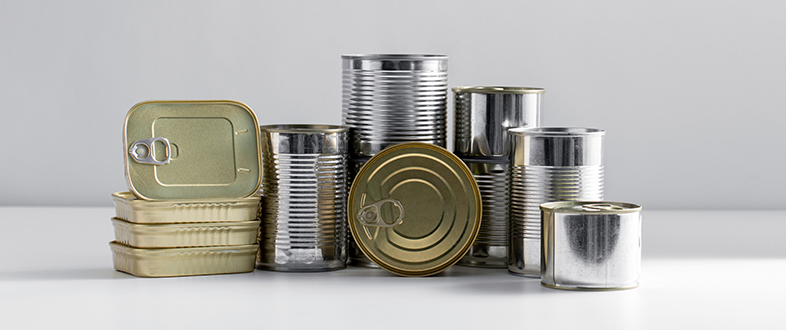 AvropsvägledningLivsmedel krisberedskap 2023Ref nr 10598ADDA Inköpscentral ABPresentation av ramavtal livsmedel krisberedskap 2023Ramavtalet för livsmedel krisberedskap 2023 har tagits fram för att underlätta anskaffning av livsmedel anpassade för krisberedskap. Alla områden kan avropas av samtliga avropsberättigade parter för ramavtalet. För detta ramavtal har även statliga organisationer och t ex friskolor haft möjlighet att anmäla intresse för att få bli avropsberättigad. Vänligen observera att endast de organisationer som finns med som avropsberättigade parter i ramavtalet har möjlighet att beställa varor enligt ramavtalets villkor. För att kunna avropa behöver den organisation som beställaren tillhör vara med i förteckningen över avropsberättigade parter. Se bilaga ”avropsberättigade parter” under fliken ”stöddokument” på ramavtalssidan.De två antagna leverantörerna är antagna till samtliga nedanstående delområden enligt angiven rangordning. Avrop görs från den ramavtalsleverantör som har plats 1 i rangordningen. Ramavtalsleverantören som har plats 1 är skyldig att besvara avropsförfrågan inom tre arbetsdagar. Avböjer ramavtalsleverantören att offerera i enlighet med avropet eller underlåter ramavtalsleverantören att besvara avropet har upphandlande myndighet rätt att avropa från ramavtalsleverantören som har plats 2 i rangordningen. Upphandlande myndighet har möjlighet att frångå rangordning om vissa förutsättningar råder, se avsnitt 7 i nedan dokument. Leverantörerna erbjuder rabatt vid större beställningar. Vid behov kan förnyad konkurrensutsättning (FKU) användas för att tävla om pris eller krav för varor eller tjänster. 
Ramavtalet består av 5 delområden där huvudmål avser lunch eller middag.  Utöver nedan fem områden finns även ett optionssortiment med ytterligare livsmedel och varor för krisberedskap. Delområden:Frystorkade livsmedel, frukost och huvudmål. Frukost och huvudmål finns uppdelat i olika kostbehov och dessa är ordinarie kost, glutenfri kost, låglaktos-/laktosfri kost, mjölkfri- eller vegetarisk kost.Mjukkonserver, frukost och huvudmål. Frukost och huvudmål finns uppdelat i olika kostbehov och dessa är ordinarie kost, glutenfri kost, låglaktos-/laktosfri kost, mjölkfri- eller vegetarisk kost.
Kompletta måltider för storkök, huvudmål. Förpackning med 50 portioner eller mer. Förpackningen kan bestå av en mix av frystorkade livsmedel, mjukkonserv samt torrvara som t ex ris eller pasta. Frukost och huvudmål finns uppdelat i olika kostbehov och dessa är ordinarie kost, glutenfri kost, låglaktos-/laktosfri kost, mjölkfri- eller vegetarisk kost.Heldagsportioner d v s frukost, 2 huvudmål och 2 mellanmål. Förpackning kan innehålla både frystorkade livsmedel, mjukkonserv samt kaka eller bars. Frukost och huvudmål finns uppdelat i olika kostbehov och dessa är ordinarie kost, glutenfri kost, låglaktos-/laktosfri kost, mjölkfri- eller vegetarisk kost.Övriga livsmedel d v s kex och bars som komplement till övriga måltider.Inom delområde 1-4 erbjuds tre till fem olika smaker per huvudposition. Produkterna finns i olika förpackningsstorlekar anpassade för en individ, mindre grupper och medelstora grupper samt för användning i storkök. Alla varor är tydligt märkta med allergeninformation och följer övrig lagstiftning och rekommendationer inom området.Optionssortiment
Utöver dessa fem områden finns även ett optionssortiment med ytterligare livsmedel och varor för krisberedskap. Prislistor finns under respektive ramavtal. Prislistorna kan komma att uppdateras med nya produkter under avtalstiden. För detta område finns ingen rangordning av leverantörerna. Tjänster
Leverantörer kan även erbjuda tjänster som option såsom föreläsningar, paketering enligt anvisningar och lagring. Se dokument” Sammanställning erbjudande ramavtal” under fliken ”Leverantörer”. Rabattsatser
Leverantörerna lämnar rabatt vid större beställningar. Angiven nivå anger från vilket antal portioner rabatt kan lämnas. Rabatten gäller per anbudsområde och beställningstillfälle. Rabatt Compass Group AB: 
Följande rabatt lämnas vid större beställningar. Angiven nivå anger från vilket antal portioner rabatt kan lämnas. Rabatten gäller per anbudsområde och beställningstillfälle.Rabatt OutMeals ABFöljande rabatt lämnas vid större beställningar. Angiven nivå anger från vilket antal portioner rabatt kan lämnas. Rabatten gäller per anbudsområde och beställningstillfälle.Krav De krav som har ställts på varor och tjänster framgår av avsnitt 4, se bilaga 02.De två leverantörer som antagits för detta område erbjuder e-handel och köp via webbutik. De gör att reglerna enligt avsnittet för e-handel i ramavtalet ska gälla. De svar som har lämnats av respektive leverantör gällande e-handel finns under avsnittet ”Leverantörer” på ramavtalssidan d v s under respektive ramavtalRamavtalsvillkor gäller mellan ADDA inköpscentral och antagen leverantör. Ramavtal återfinns på Inköpscentralens webbsida för ramavtalet under stöddokument och området ”Leverantörer”. I TendSign finns ramavtal och de handlingar som ingår i ramavtalet.I de fall beställning sker genom avrop gäller villkor enligt dokumentet ”Kontraktsvillkor” mellan beställare och leverantör d v s bilaga 07. I de fall beställare genomför en förnyad konkurrensutsättning gäller villkor i dokumentet ”Allmänna kontraktsvillkor”, bilaga 08. Beställare har möjlighet att förtydliga och konkretisera de villkor som finns i allmänna kontraktsvillkor. Priser för livsmedel, varor och tjänster framgår av prislistorna som finns under respektive leverantörs  ramavtal. Där finns också innehållsförteckningar för offererade varor.
Övergripande krav Krav på leverantörer och produkterRamavtalsleverantör ska kontrollera att producent av livsmedel är certifierad enligt FSSC 22000 eller arbeta enligt ett likvärdigt kvalitetsledningssystem för livsmedelssäkerhet. På anmodan ska dokumentation kunna visas upp som visar att kvalitetsarbetet genomförs. Kraven nedan gäller för samtliga livsmedel som kan avropas från detta ramavtal.Samtliga av anbudsgivaren offererade varor ska uppfylla de kvalitetskrav och förpackningskrav som följer respektive vara och vid var tid gällande EU förordning samt vid var tid gällande livsmedelslagstiftning och vedertagna branschstandarder.I upphandlingen nämnda krav och kriterier gäller även för varor från länder utanför EU. Senaste versionerna gäller.Varor ska vara märkta enligt EU-förordning 1169/2011 och Livsmedelsverkets föreskrifter LIVSFS 2014:4 om märkning och presentation av livsmedel. Märkningskravet gäller samtliga förpackningar.Varorna i sortimentet ska på förpackning ha varuinformation, innehållsförteckning, förpackningsstorlek och eventuell hållbarhetsmärkning.Varorna ska vara tydligt märkta med allergener enligt EU:s allergenlista. Vid avrop och FKU kan beställare ställa ytterligare krav än de som ställts vid upphandlingens genomförande. 
Krav på hållbarhetKrav har ställts på hållbarhetstiden för varor. Vid leveranstillfället ska varorna ha minst 80 % av utlovad hållbarhetstid kvar. Det innebär att för varor som har en garanterade hållbarhetstid på:3 år - ska vid leveranstillfället ha minst 2,4 års återstående hållbarhetstid4 år - ska vid leveranstillfället ha minst 3,2 års återstående hållbarhetstid.10 år - ska vid leveranstillfället ha minst 8 års återstående hållbarhetstid.25 år- ska vid leveranstillfället ha minst 20 års återstående hållbarhetstid.OmrådenPresentation av området frystorkade livsmedelDe varor som ingår i området är frystorkad frukost och huvudmål (med huvudmål avses lunch eller middag) Livsmedel ska vara förpackad i förpackning med lång hållbarhet.  Varan ska bestå av flera ingredienser. Tillagning kan ske med varmt eller kallt vatten. Måltiden ska vara klar inom 20 minuter och ska ha en hållbarhetstid på minst 2 timmar. Med hållbarhet avses att måltiden ska ha bibehållen konsistens.Minsta vikt per portion är 95 gram och varje vara ska innehålla 400 kcal per 100 gram.I de flesta fall erbjuds tre olika smaker per huvudposition.  Förpackningsstorlekarna som erbjuds finns inom följande intervall 1, 5 till 25, 25 till 50 eller över 50 portioner.För dessa varor erbjuds hållbarhet inom följande intervallen 3 till 10 år och 11 till 25 år.
Presentation av området livsmedel i mjukkonservDe varor som ingår i området avser frukost och huvudmål (med huvudmål avses lunch eller middag) Förpackningen ska vara välfylld och bestå av förpackning med lång hållbarhet. Måltiden ska bestå av flera ingredienser och vara kompletta. Inga ytterligare ingredienser ska behöva tillsättas till rätterna. Måltiden ska kunna värmas eller ätas kall. Rätten ska vara klar då den uppnått vald temperatur. Hållbarhet efter att förpackning öppnats och uppvärmning skett ska vara minst 3 timmar. Kravet på antal kcal är 100 kcal/100 gram för frukost och 120 kcal/100 gram huvudmål.  En portion ska bestå av minst 350 gram för huvudmål och 300 gram för frukost. För dessa varor erbjuds hållbarhet inom följande intervallen 3 till 10 år.
Presentation av området livsmedel för kompletta måltid för storkökDe varor som ingår i området avser komplett måltid storkök. Varan avser huvudmål (med huvudmål avses lunch eller middag) paketerade för att passa för hantering i storkök. Förpackningen kan bestå av en eller flera delar. Exempel är uppdelade förpackning för ris, protein och grönsaker. Viss enklare tillagning kan ske t ex koka pasta, ris, uppvärmning av gryta, uppvärmning av grönsaker etc. Inga ytterligare ingredienser ska behöva tillsättas för att få kompletta rätter. Transportförpackning ska innehålla minst 50 portioner. Transportförpackningen ska i storlek vara anpassad till EU-pall. Minst 120 kcal/100 gram (beräknat från snitt av ingående produkter och portionsvikt på minst 350 gram).För dessa varor erbjuds hållbarhet inom följande intervallet 3 till 5 år.
Presentation av heldagsportionerVaran avser livsmedel för en hel dag dvs frukost, 2 huvudmål (med huvudmål avses lunch eller middag) och 2 mellanmål. Förpackning kan innehålla 1-portion, och inom intervallet 5 och 25 portioner eller 25 - 50 portioner. För detta område finns två alternativ, ett med 1700 kcal och ett med 2 400 kcal per dag. Antalet kcal per portion ska fördelas på de olika målen.  För dessa varor erbjuds hållbarhet inom följande intervallet 2 till 5 år.Presentation av övriga livsmedelMed övriga livsmedel avses bars och kakor. Bars och kakor ska ha ett energiinnehåll på minst 350 Kcal per 100 gram. Bars ska väga minst 30 gram och kaka ska väga minst 20 gram. För dessa varor erbjuds hållbarhet inom följande intervallet 2 till 3 år.
Option livsmedelLeverantörer har i sina anbud lämnat optioner för livsmedel. Exempel på livsmedel är varor som presenterats i varukorgen men som har en annan förpackningsstorlek eller på annat sätt kan kopplas till de varugrupper som har efterfrågats. Grundläggande krav som tex hållbarhetstiden på varans innehåll ska uppfyllas för likvärdig vara. 
Option varor krisberedskapUtöver option på livsmedel har varor som kan kopplas till området krisberedskap kunnat offereras. Se information under varje ramavtal vad leverantörerna erbjuder.Option tjänsterLeverantörerna har haft möjlighet att erbjuda tjänster som option. Exempel på tjänster som kan efterfrågas är inspirationsföreläsningar och lagring. Det kan också röra sig om omlastning till annan lastbärare (en enhet som gods kan placeras på under transport och lagring) t ex rullvagn. Se under respektive ramavtal vad leverantörerna erbjuder.SmakproverInför leverans kan smakprover beställas. Detta görs för att så lång som möjligt säkerställa att de varor som ska beställas uppfyller de krav som finns på smak och konsistens. Ramavtalsleverantör har rätt att begära att beställare ska utföra tester och kontroller av varor innan slutlig beställning sker.Begäran om provning och möjlighet att godkänna vara innan kan ställas både av beställare och ramavtalsleverantör för att minska risken för att levererad vara inte uppfyller krav på kvalitet.För smakprover ska angivna priser enligt gällande prislista debiteras. För hantering av beställning av smakprover har leverantören rätt att ta ut en hantering. Hanteringskostnad framgår av respektive leverantörs prislista.Om vara, oavsett om test har genomförts eller inte, inte uppfyller ställda krav kan beställare reklamera vara eller byta ut den.
Märkning på förpackning, förpackningsstorlek och leverans MärkningMärkning på förpackning ska följa livsmedelslagstiftning och vedertagen branschstandard. Text på förpackning ska vara på svenska och engelska.Varor ska vara märkta enligt EU-förordning 1169/2011 och Livsmedelsverkets föreskrifter LIVSFS 2014:4 om märkning och presentation av livsmedel. Märkningskravet gäller samtliga förpackningar.Varorna i sortimentet ska på förpackning ha varuinformation (bl a näringsinnehåll), innehållsförteckning, förpackningsstorlek och eventuell hållbarhetsmärkning.Varorna  ska vara tydligt märkta med allergener enligt EU:s allergenlista.Om beställare har behov av ytterligare märkning kan detta ingå som en tillkommande tjänst i de fall leverantören erbjuder detta.
Förpackning I prislistan finns olika förpackningsstorlekar för samtliga områden. De storlekar som förpackningar ska avse ska täcka behovet hos följande storlek på grupp:1 person d v s enskilda individer. 5 - 25 personer d v s mindre grupper25 -50 person d v s medelstora grupper50 eller fler - d v s  större grupperGenomförande av beställningarInformation om kontakt vid beställning finns under fliken leverantörer. Där finns aktuella kontaktuppgifter till respektive leverantör. Bland handlingarna finns också information om de e-handelslösningar som respektive leverantör erbjuder.Beställningar (avrop från ramavtal) sker på ett av nedan presenterade två sätt. Genom rangordning vilket innebär att avrop sker från den leverantör som är rangordnad etta för det varuområde som avropet ska göras från. Om inte leverantör som är rangordnad nummer ett, har varan sker avropet från antagen leverantör nummer två. Under vissa förutsättningar kan avsteg göras. Dessa avsteg beskrivs närmare nedan.Genom förnyad konkurrensutsättning (FKU). Det innebär att antagna leverantörer får möjlighet att t ex svara på om de kan sänka priset vid större avrop. För att det ska vara möjligt att genomföra en FKU behöver vissa förutsättningar gälla. Se mer nedan. Om ramavtalsleverantören tillfälligt inte kan leverera, får den avböja en förfrågan om att leverera en viss vara eller produkt. Om ramavtalsleverantören upprepat eller systematiskt avböjer att besvara förfrågningar, och inte vidtar rättelse, kan detta föranleda uppsägning av ramavtalet.UM (upphandlande myndighet har möjlighet att frångå rangordning om följande förutsättningar råder.) Beställning av varor kan då ske från leverantör med lägre rangordning. Leverantörer tillfrågas i den i turordning som de är tilldelade i d v s 1 -2.Skäl till avsteg ska kunna presenteras vid anmodan och bör dokumenteras.Avsteg från rangordning Avsteg från rangordning kan göras då följande förutsättningar finns:Rangordnad leverantör nr ett (1) kan inte erbjuda vara med efterfrågad näringssammansättning eller vara fri från allergen som leverantör med lägre rangordning kan erbjuda. Rangordnad leverantör nr ett (1) kan inte erbjuda samtliga varor eller den variation av varor som efterfrågas och att annan leverantör i rangordningen kan göra det.  
Rangordnad leverantör nr ett (1) kan inte erbjuda leverans inom det tidsspann som beställare efterfrågar och annan leverantör i rangordningen kan göra det.  När avrop görs enligt rangordning med eller utan avsteg är det utöver ramavtalets villkor, villkoren i dokumentet ”Kontraktsvillkor” bilaga 07 som används. 
Förnyad konkurrensutsättningDet finns tillfällen då en förnyad konkurrensutsättning (FKU) kan göras. Vänligen observera att det finns inga krav på att FKU ska användas angivna tillfällen, utan det är möjligt att använda avropsmetoden om följande förutsättningar finns. Vid förnyad konkurrensutsättning gäller utöver ramavtalets villkor bilaga 08, Allmänna kontraktsvillkor.Samtliga leverantörer som är antagna för ett visst område ska erbjudas möjlighet att lämna ett anbud vid den förnyade konkurrensutsättningen. Om avropet avser flera varuområden skickas förfrågan till de som kan offerera samtliga områden om det finns ett krav på att leverans ska ske samordnat. Exempel på sådant tillfälle är om lagring ska ingå.Vid FKU kan tillkommande krav ställas eller mervärden utvärderas utifrån att varorna är ekologiska,  krav på djurskydd ställs eller förpackning.Om det är möjligt kan FKU delas upp per varuområde. Förnyad konkurrensutsättning kan komma att ske under förutsättning att: - avropet inkluderar tjänster som uppskattas överstiga 50 tkr som t ex lagring.- avropet avser varor som finns i övrigt sortiment och värdet på avropet överstiger 100 tkr. - avropet avser varor i prislistan och värdet på avropet överstiger 300 tkr. - Avropet kan tex avse en eller flera varor som är kundanpassade. Det kan både avse vara vars innehåll är anpassad efter beställarens anvisningar eller då anpassning behöver göras av förpackning.Då FKU har genomförts är det villkor enligt bilaga 08 ”Allmänna kontraktsvillkor” som används. För dessa villkor förtydligas eller läggas till för det specifika uppdraget. Vid FKU kan mervärde utvärderas eller krav ställas på :FörpackningDjuromsorgEkologisk varaKonservburkar fria från Bisfenol AHur krav kan formuleras framgår av beskrivning i avsnittet ”Krav på varor och tjänster” i bilaga 02.FKU kan avse specialtillverkad vara (livsmedel) framtagen utifrån kundens kravställning, lagring eller upplägg med delleveranser.Leveranstider och fraktDe varor som finns i avtalet har oftast lång beställningstid. Leverantörer har vid upphandling haft möjlighet att erbjuda olika alternativ för beställning.Leverantör har möjlighet att erbjuda olika alternativ för hur beställningar kan ske. För mindre kvantiteter bör en kortare leveranstid erbjudas.Leverantör ska för respektive beställningsmetod presentera de förutsättningar som gäller. Nedan beskrivs tänkbara beställningsmetoder på en övergripande nivå.För mindre kvantiteter av varor som finns i prislista bör leveranser normalt kunna ske inom 5 arbetsdagar.
För större leveranser kan samordning av beställning kunna ske för att möjliggöra beställningar inom angivna tidsintervall. Det innebär att samtliga beställningar under period samordnas för att skapa förutsättningar för effektiv orderhantering. Leveranstiden bör inte överstiga 6 månader från sista beställningsdag inom beställningsintervallet.
Leverans av större kvantiteter bör kunna ske enligt leveransplan initierat både av leverantör och beställare för att möjliggöra effektiv hantering och fördelning av orderkvantitet till olika beställare. Leveransplanen bör ej överstiga 6 månader från första till sista leveranstillfället om inte beställaren efterfrågar en längre period.FraktVid beställning av varor till ett värde över 1 000 kr är frakt inkluderat i priset.Beställning via e-handel eller webbutikBeställning kan ske genom:telefone-postwebbutike-handelLeverantörerna har haft möjlighet att erbjuder e-handelslösningar och webbutik som för att genomföra beställning. Implementering kan ske under ramavtalstiden.För att underlätta uppsättningen mellan parterna använd de stöddokument som tagits fram d v s bilaga 04 -06. Bilaga 05 fylls i av beställare och skickas till leverantör och bilaga 06 fylls i av leverantör och skickas till beställare. Mall e-prislista e-katalog visar vilka uppgifter som kan efterfrågas. 	Bilaga 04 - Mall e-prislista e-katalogBilaga 05 - E-handel leverantörens uppgifter	Bilaga 06 - E-handel beställarens uppgifterDokument för ramavtal och prislistorRamavtal och prislistor finns på ADDA Inköpscentrals hemsida och i Mercell TendSig, under fliken ”Leverantörer” på ramavtalssidan.Villkor för prisuppdateringUppdatering av priser kan ske två gånger per år. Priset ska efter det är godkänt gälla minst 6 månader.BilagorFöljande bilagor återfinns under fliken ”Stöddokument” på Inköpscentralens hemsida. Bilaga 02 –Krav på varor och tjänster (Utdrag ur upphandlingsunderlaget)Bilaga 04 – Mall e-katalogBilaga 05 – E-handel leverantörens uppgifterBilaga 06 – E-handel beställarens uppgifterBilaga 07 – Kontraktsvillkor (gäller vid avrop)Bilaga 08 – Allmänna kontraktsvillkor (gäller vid FKU)Delområde nrDelområde namnRangordnad leverantör 1Rangordnad leverantör 21FrystorkatOutMeals ABCompass Group AB2MjukkonserverCompass Group ABOutMeals AB3Kompletta måltider för storkökCompass Group ABOutMeals AB4Heldagsportion 1700 kcal/ 2400kcalOutMeals ABCompass Group AB5Övriga livsmedelCompass Group ABOutMeals ABAnbudområdeBeställnings-kvantitet nivå 1Rabatt nivå 1Beställnings-kvantitet nivå 2Rabatt nivå 21-Frystorkat5 00020 %10 00125 %2-Mjukkonserver5 00020 %10 001 25 %3-Kompletta måltider storkök5 00020 %10 00125 %4- Heldags-portion5 00020 %10 00125 %5-Övriga varor5 00020 %10 00125 %AnbudområdeBeställnings-kvantitet nivå 1Rabatt nivå 1Beställnings-kvantitet nivå 2Rabatt nivå 21-Frystorkat5 00020 %10 00120 %2-Mjukkonserver5 00020 %10 001 20 %3-Kompletta måltider storkök5 00020 %10 00120 %4- Heldags-portion5 00020 %10 00120 %5-Övriga varor5 00020 %10 00120 %